                    ΕΝΩΣΗ					   ΔΙΚΑΣΤΩΝ   &   ΕΙΣΑΓΓΕΛΕΩΝ			        ΠΡΩΤΟΔΙΚΕΙΟ ΑΘΗΝΩΝ        ΚΤΙΡΙΟ 6 –ΓΡΑΦΕΙΟ 210ΤΗΛ: 213 215 6114-  FAX 210 88 41 529                 Τ.Κ. 101. 71    e- mail: endikeis@otenet.gr                                      	                                                                                       Αθήνα, 16-1-2024    	    Αρ. Πρωτ.: 19                                                              ΠΡΟΣ                                                                         -  Υπουργό Δικαιοσύνης,               				         κ. Γ. Φλωρίδη                                                  - Υφυπουργό Δικαιοσύνης                                   κ. Ι.  ΜπούγαΑΙΤΗΜΑ ΕΝΗΜΕΡΩΣΗΣ ΠΕΡΙ ΤΗΣ ΜΕΤΑΡΡΥΘΜΙΣΗΣ ΤΗΣ ΔΟΜΗΣ ΤΗΣ ΔΙΚΑΙΟΣΥΝΗΣ ΚΑΙ ΤΩΝ ΜΕΛΩΝ ΤΗΣ ΣΧΕΤΙΚΗΣ ΕΠΙΤΡΟΠΗΣΑξιότιμε κ. Υπουργέ,Αξιότιμε κ. Υφυπουργέ, η μεταρρύθμιση της δομής της Ελληνικής Δικαιοσύνης συνιστά ζήτημα που άπτεται της αρχής του Κράτους Δικαίου. Κάθε μεταρρύθμιση πρέπει να πραγματοποιείται προς προστασία των δικαιωμάτων των πολιτών, να συμβάλει στην αποτελεσματική και ακώλυτη πρόσβαση όλων των πολιτών στη Δικαιοσύνη, να επιλύει προβλήματα και δυσλειτουργίες του θεσμού και  βέβαια να σέβεται την αρχή της Δικαστικής Ανεξαρτησίας.  Την 15-1-2024 δημοσιοποιήθηκε σχέδιο νόμου, με δέκα άρθρα, το οποίο μεταβάλλει τη δομή της Δικαιοσύνης και την υπηρεσιακή κατάσταση των Δικαστικών Λειτουργών, το οποίο βρίθει αντισυνταγματικών διατάξεων και δη διατάξεων που προσβάλλουν την αρχή της Δικαστικής Ανεξαρτησίας και την αρχή της ισότητας.Κατόπιν αυτών αιτούμεθα να μας πληροφορήσετε:Α) Κατ’ εφαρμογήν της αρχής της διαφάνειας της Διοίκησης, ποία είναι τα μέλη της επιτροπής που συνέταξαν το εν λόγω σχέδιο νόμου και τις ιδιότητες αυτών και Β) εάν το σχέδιο νόμου που έλαβε δημοσιότητα αποτελεί το τελικό σχέδιο μεταρρύθμισης της δομής της Δικαιοσύνης.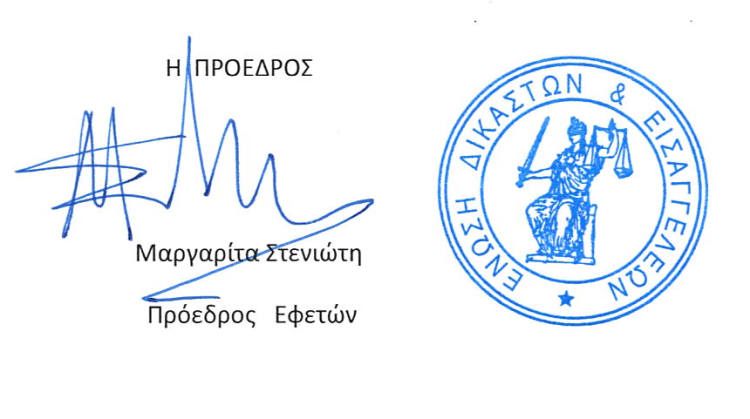 